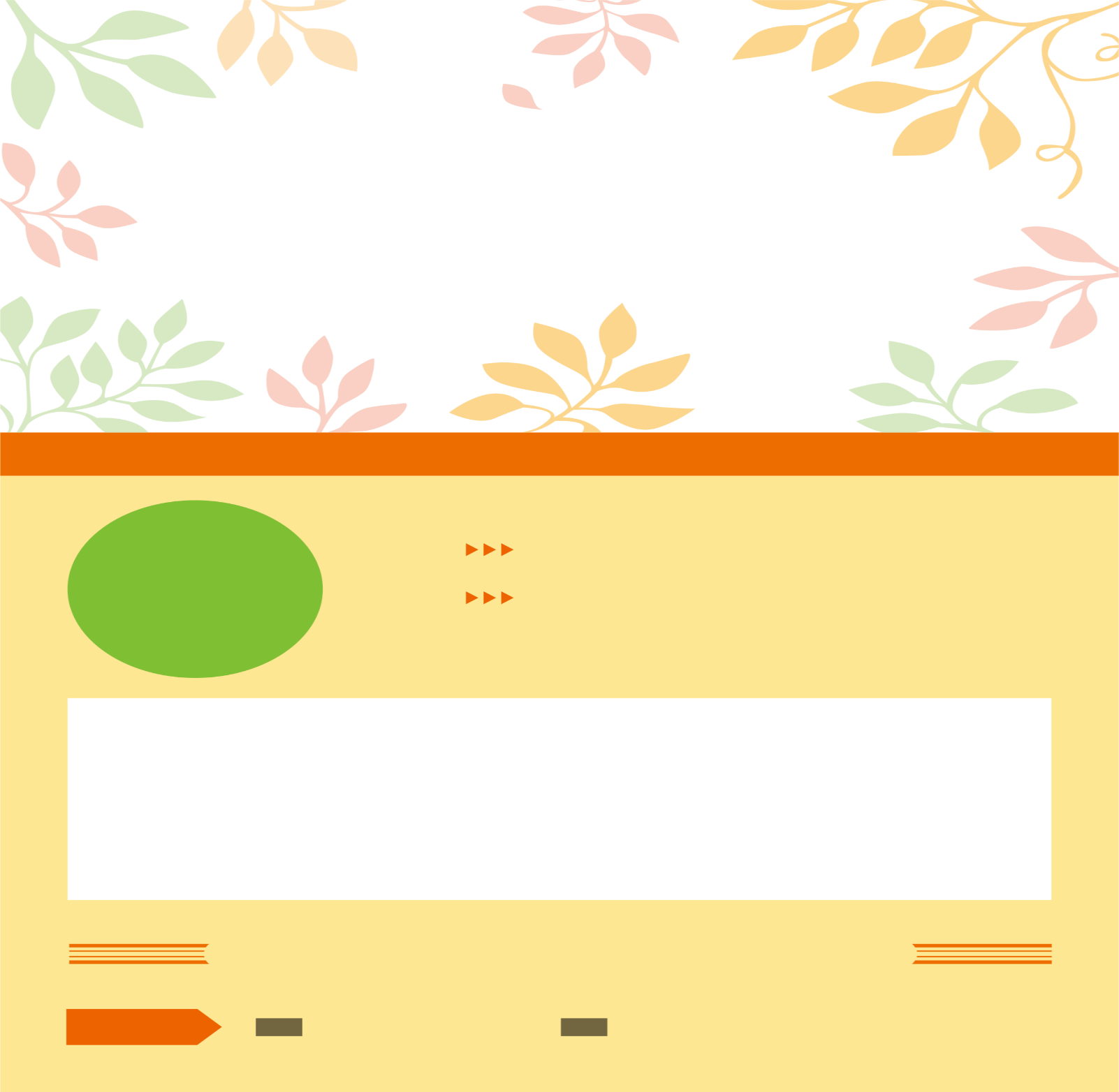 日  時：令和２年１１月１４日（土）1４：０0～１６：０0場  所：くすのきプラザ「多目的ホール」希来里ビル５階　挨　拶：河内医師会会長　佐堀彰彦　司会：原クリニック　原　聡「がん性疼痛に対する治療戦略〜神経障害性疼痛への対応」　大阪市立大学大学院医学研究科麻酔科学講座・緩和ケアチーム矢部　充英主催：一般社団法人河内医師会、河内在宅緩和ケア研究会・－・－・－・－・－・－・－・－・－・－・－・－・－・－・－・－・－・－・－・－・－・－・－・－・－・≪参加申込書≫ＦＡＸにてお送りください・・・ＦＡＸ：０７２-９６５-５４８７施設名　【　　　　　　　　　　　　　　　　　　　　　　　　　　 　】職　種　【　　　　　　　　　　　　　】【　　　　　　　　　　　　　】氏　名　【　　　　　　　　　　　　　】【　　　　　　　　　　　　　】＊申込み多数の場合は先着順とさせていただきますのでご了承ください。なお、定員に満たない場合は当日直接参加可ですので、河内医師会（072-962-6205）にお問い合わせ下さい。＊お申し込みは１１月６日（金）までにお願いいたします。＊演者への質問を事前受付します。なお、採択に関してはご一任ください。【　　　　　　　　　　　　　　　　　　　　　　　　　　　　　】